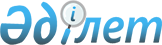 Об утверждении бюджета Степного сельского округа на 2020-2022 годыРешение Каргалинского районного маслихата Актюбинской области от 6 января 2020 года № 413. Зарегистрировано Департаментом юстиции Актюбинской области 15 января 2020 года № 6718
      Сноска. Вводится в действие с 01.01.2020 в соответствии с пунктом 9 настоящего решения.
      В соответствии с пунктом 2 статьи 9–1 Бюджетного кодекса Республики Казахстан от 4 декабря 2008 года, со статьей 6 Закона Республики Казахстан от 23 января 2001 года "О местном государственном управлении и самоуправлении в Республике Казахстан", Каргалинский районный маслихат РЕШИЛ:
      1. Утвердить бюджет Степного сельского округа на 2020-2022 годы согласно приложениям 1, 2 и 3 соответственно, в том числе на 2020 год в следующих объемах:
      1) доходы 49568 тысяч тенге;
      в том числе:
      налоговые поступления 1736 тысяч тенге;
      поступления трансфертов 47 352 тысяч тенге;
      неналоговые поступление 470 тысяч тенге.
      2) затраты 49 568 тысяч тенге;
      3) чистое бюджетное кредитование 0 тысяч тенге;
      в том числе:
      бюджетные кредиты 0 тысяч тенге;
      погашение бюджетных кредитов 0 тысяч тенге;
      4) сальдо по операциям
      с финансовыми активами 0 тысяч тенге;
      в том числе:
      приобретение финансовых активов 0 тысяч тенге;
      5) дефицит (профицит) бюджета 0 тысяч тенге;
      6) финансирование дефицита
      (использование профицита) бюджета 0 тысяч тенге.
      Сноска. Пункт 1 с изменениями, внесенными решениями Каргалинского районного маслихата Актюбинской области от 03.04.2020 № 446 (вводится в действие с 01.01.2020); от 03.06.2020 № 469 (вводится в действие с 01.01.2020); от 16.09.2020 № 499 (вводится в действие с 01.01.2020); от 23.11.2020 № 525 (вводится в действие с 01.01.2020).


      2. Учесть, что в доход бюджета сельского округа зачисляются:
      индивидуальный подоходный налог;
      налог на имущество физических лиц;
      земельный налог;
      налог на транспортные средства.
      3. Принять к сведению и руководству, что в соответствии со статьей 7 Закона Республики Казахстан от 4 декабря 2019 года "О республиканском бюджете на 2020-2022 годы" установлено:
      с 1 января 2020 года:
      1) минимальный размер заработной платы - 42500 тенге;
      2) месячный расчетный показатель для исчисления пособий и иных социальных выплат, а также применения штрафных санкций, налогов и других платежей в соответствии с законодательством Республики Казахстан -2651 тенге;
      3) величина прожиточного минимума для исчисления размеров базовых социальных выплат - 31183 тенге.
      Принять к сведению и руководству, что в соответствии с пунктом 8 Указа Президента Республики Казахстан от 8 апреля 2020 года "Об уточненном республиканском бюджете на 2020 год" установлено:
      с 1 апреля 2020 года:
      1) месячный расчетный показатель для исчисления пособий и иных социальных выплат, а также применения штрафных санкций, налогов и других платежей в соответствии с законодательством Республики Казахстан - 2778 тенге;
      2) величина прожиточного минимума для исчисления размеров базовых социальных выплат - 32668 тенге.
      Сноска. Пункт 3 – в редакции решения Каргалинского районного маслихата Актюбинской области от 16.09.2020 № 499 (вводится в действие с 01.01.2020).


      4. Учесть в бюджете сельского округа на 2020 год субвенции, передаваемые из районного бюджета в сумме– 35 299 тысяч тенге.
      5. Учесть в бюджете сельского округа на 2020 год поступление целевых текущих трансфертов из республиканского бюджета:
      1) 3686 тысяч тенге - на увеличение оплаты труда педагогов государственных организации дошкольного образования;
      2) 295 тысяч тенге – на доплату за квалификационную категорию педагогам государственных организаций дошкольного образования.
      Распределение указанных трансфертов определяется на основании решения акима сельского округа.
      6. Учесть в бюджете сельского округа на 2020 год поступление целевых текущих трансфертов из областного бюджета:
      1) 1 тысяч тенге - на снижение оплаты за питание в дошкольных организациях образования получающим адресную социальную помощь;
      2) 0 тысяч тенге - на увеличение ежегодного оплачиваемого трудового отпуска продолжительностью 42 календарных дней педагогических работников до 56 дней (работников детских дошкольных организаций).
      Распределение указанных трансфертов определяется на основании решения акима сельского округа.
      Сноска. Пункт 6 с изменениями, внесенными решением Каргалинского районного маслихата Актюбинской области от 23.11.2020 № 525 (вводится в действие с 01.01.2020).


      7. Учесть в бюджете сельского округа на 2020 год поступление целевых трансфертов из районного бюджета:
      1) 273,0 тысяч тенге - на реализацию государственного образовательного заказа в дошкольных организациях образования;
      2) 119,0 тысяч тенге - на капитальные расходы подведомственных государственных учреждений и организаций;
      3) 206,0 тысяч тенге - на услуги по обеспечению деятельности акима города районного значения, села, поселка, сельского округа;
      4) 6667,0 тысяч тенге - на обеспечение санитарии населенных пунктов;
      5) 0 тысяч тенге - на благоустройство и озеленение населенных пунктов;
      6) 806,0 тысяч тенге – на капитальный и средний ремонт автомобильных дорог в городах районного значения, селах, поселках, сельских округах.
      Распределение указанных трансфертов определяется на основании решения акима сельского округа.
      Сноска. Пункт 7 с изменениями, внесенными решениями Каргалинского районного маслихата Актюбинской области от 03.06.2020 № 469 (вводится в действие с 01.01.2020); от 16.09.2020 № 499 (вводится в действие с 01.01.2020); от 23.11.2020 № 525 (вводится в действие с 01.01.2020).


      8. Государственному учреждению "Аппарат Каргалинского районного маслихата" в установленном законодательством порядке обеспечить:
      1) государственную регистрацию настоящего решения в Департаменте юстиции Актюбинской области;
      2) размещение настоящего решения на интернет-ресурсе Каргалинского районного маслихата после его официального опубликования.
      9. Настоящее решение вводится в действие с 1 января 2020 года. Бюджет Степного сельского округа на 2020 год
      Сноска. Приложение 1 – в редакции решения Каргалинского районного маслихата Актюбинской области от 23.11.2020 № 525 (вводится в действие с 01.01.2020). Бюджет Степного сельского округа на 2021 год Бюджет Степного сельского округа на 2022 год
					© 2012. РГП на ПХВ «Институт законодательства и правовой информации Республики Казахстан» Министерства юстиции Республики Казахстан
				
      Председатель сессии Каргалинского 
районного маслихата 

С. Аманжолов

      Секретарь Каргалинского 
районного маслихата 

Н. Заглядова
Приложение 1 к решению Каргалинского районного маслихата от 6 января 2020 года № 413
Категория
Категория
Категория
Категория
Категория
Сумма, 
тысяч тенге
Класс
Класс
Класс
Класс
Сумма, 
тысяч тенге
Подкласс
Подкласс
Подкласс
Сумма, 
тысяч тенге
Специфика
Специфика
Сумма, 
тысяч тенге
Наименование
Сумма, 
тысяч тенге
I. Доходы
49 568
1
Налоговые поступления
1 746
01
Подоходный налог
107
2
Индивидуальный подоходный налог
107
04
Hалоги на собственность
1 639
1
Hалоги на имущество
24
3
Земельный налог
51
4
Hалог на транспортные средства
1 564
2
Неналоговые поступления
470
01
Доходы от государственной собственности
238
10
Доходы от аренды имущества коммунальной собственности города районного значения, села, поселка, сельского округа
238
06
Прочие неналоговые поступления
232
17
Поступления остатков средств с контрольного счета наличности местного самоуправления
232
4
Поступления трансфертов 
47 352
02
Трансферты из вышестоящих органов государственного управления
47 352
3
Трансферты из районного (города областного значения) бюджета
47 352
Функциональная группа
Функциональная группа
Функциональная группа
Функциональная группа
Функциональная группа
Функциональная группа
Сумма, 
тысяч тенге
Функциональная подгруппа
Функциональная подгруппа
Функциональная подгруппа
Функциональная подгруппа
Функциональная подгруппа
Сумма, 
тысяч тенге
Администратор бюджетных программ
Администратор бюджетных программ
Администратор бюджетных программ
Администратор бюджетных программ
Сумма, 
тысяч тенге
Программа
Программа
Программа
Сумма, 
тысяч тенге
Подпрограмма
Подпрограмма
Сумма, 
тысяч тенге
Наименование
Сумма, 
тысяч тенге
 II. Затраты
49 568
01
Государственные услуги общего характера
17 754
1
Представительные, исполнительные и другие органы, выполняющие общие функции государственного управления
17 754
124
Аппарат акима города районного значения, села, поселка, сельского округа 
17 754
001
Услуги по обеспечению деятельности акима города районного значения, села, поселка, сельского округа 
17 081
022
Капитальные расходы государственного органа
554
032
Капитальные расходы подведомственных государственных учреждений и организаций
119
04
Образование
20 256
1
Дошкольное воспитание и обучение
20 256
124
Аппарат акима города районного значения, села, поселка, сельского округа
20 256
041
Реализация государственного образовательного заказа в дошкольных организациях образования
20 256
07
Жилищно-коммунальное хозяйство
8 931
3
Благоустройство населенных пунктов
8 931
124
Аппарат акима города районного значения, села, поселка, сельского округа 
8 931
008
Освещение улиц в населенных пунктах
1 788
009
Обеспечение санитарии населенных пунктов
6 859
011
Благоустройство и озеленение населенных пунктов 
284
12
Транспорт и коммуникации
2 627
1
Автомобильный транспорт
2 627
124
Аппарат акима города районного значения, села, поселка, сельского округа 
2 627
013
Обеспечение функционирования автомобильных дорог в городах районного значения, селах, поселках, сельских округах
1 821
045
Капитальный и средний ремонт автомобильных дорог в городах районного значения, селах, поселках, сельских округах
806
Функциональная группа
Функциональная группа
Функциональная группа
Функциональная группа
Функциональная группа
Функциональная группа
Сумма, 
тысяч тенге
Функциональная подгруппа
Функциональная подгруппа
Функциональная подгруппа
Функциональная подгруппа
Функциональная подгруппа
Сумма, 
тысяч тенге
Администратор бюджетных программ
Администратор бюджетных программ
Администратор бюджетных программ
Администратор бюджетных программ
Сумма, 
тысяч тенге
Программа
Программа
Программа
Сумма, 
тысяч тенге
Подпрограмма
Подпрограмма
Сумма, 
тысяч тенге
Наименование
Сумма, 
тысяч тенге
III. Чистое бюджетное кредитование
0
Категория
Категория
Категория
Категория
Категория
Сумма, 
тысяч тенге
Класс
Класс
Класс
Класс
Сумма, 
тысяч тенге
Подкласс
Подкласс
Подкласс
Сумма, 
тысяч тенге
Специфика
Специфика
Сумма, 
тысяч тенге
Наименование
Сумма, 
тысяч тенге
5
Погашение бюджетных кредитов
0
01
Погашение бюджетных кредитов
0
1
Погашение бюджетных кредитов, выданных 
из государственного бюджета
0
Функциональная группа
Функциональная группа
Функциональная группа
Функциональная группа
Функциональная группа
Функциональная группа
Сумма, 
тысяч тенге
Функциональная подгруппа
Функциональная подгруппа
Функциональная подгруппа
Функциональная подгруппа
Функциональная подгруппа
Сумма, 
тысяч тенге
Администратор бюджетных программ
Администратор бюджетных программ
Администратор бюджетных программ
Администратор бюджетных программ
Сумма, 
тысяч тенге
Программа
Программа
Программа
Сумма, 
тысяч тенге
Подпрограмма
Подпрограмма
Сумма, 
тысяч тенге
Наименование
Сумма, 
тысяч тенге
IV. Сальдо по операциям с финансовыми активами
0
Приобретение финансовых активов
0
V. Дефицит (профицит) бюджета
0
VI.Финансирование дефицита (использование профицита) бюджета
0
Категория
Категория
Категория
Категория
Категория
Сумма, 
тысяч тенге
Класс
Класс
Класс
Класс
Сумма, 
тысяч тенге
Подкласс
Подкласс
Подкласс
Сумма, 
тысяч тенге
Специфика
Специфика
Сумма, 
тысяч тенге
Наименование
Сумма, 
тысяч тенге
7
Поступления займов
0
01
Внутренние государственные займы
0
2
Договоры займа
0
Функциональная группа
Функциональная группа
Функциональная группа
Функциональная группа
Функциональная группа
Функциональная группа
Сумма, 
тысяч тенге
Функциональная подгруппа
Функциональная подгруппа
Функциональная подгруппа
Функциональная подгруппа
Функциональная подгруппа
Сумма, 
тысяч тенге
Администратор бюджетных программ
Администратор бюджетных программ
Администратор бюджетных программ
Администратор бюджетных программ
Сумма, 
тысяч тенге
Программа
Программа
Программа
Сумма, 
тысяч тенге
Подпрограмма
Подпрограмма
Сумма, 
тысяч тенге
Наименование
Сумма, 
тысяч тенге
16
Погашение займов
0
1
Погашение займов
0Приложение 2 к решению Каргалинского районного маслихата от 6 января 2020 года № 413
Категория
Класс
Подкласс
Специфика
Наименование
Наименование
Сумма, тысяч тенге
I. Доходы
I. Доходы
38 122
1
Налоговые поступления
Налоговые поступления
1 899
04
Hалоги на собственность
Hалоги на собственность
1 899
1
Hалоги на имущество
Hалоги на имущество
25
3
Земельный налог
Земельный налог
74
4
Hалог на транспортные средства
Hалог на транспортные средства
1 800
4
Поступления трансфертов
Поступления трансфертов
36 223
02
Трансферты из вышестоящих органов государственного управления
Трансферты из вышестоящих органов государственного управления
36 223
3
Трансферты из районного (города областного значения) бюджета
Трансферты из районного (города областного значения) бюджета
36 223
Функциональная группа
Функциональная подгруппа
Администратор бюджетных программ
Программа
Подпрограмма
Наименование
Сумма, тысяч тенге
II. Затраты
38 122
01
Государственные услуги общего характера
16 847
1
Представительные, исполнительные и другие органы, выполняющие общие функции государственного управления
16 847
124
Аппарат акима города районного значения, села, поселка, сельского округа
16 847
001
Услуги по обеспечению деятельности акима города районного значения, села, поселка, сельского округа
16 847
04
Образование
16 767
1
Дошкольное воспитание и обучение
16 767
124
Аппарат акима города районного значения, села, поселка, сельского округа
16 767
041
Реализация государственного образовательного заказа в дошкольных организациях образования
16 767
07
Жилищно-коммунальное хозяйство
2 412
3
Благоустройство населенных пунктов
2 412
124
Аппарат акима города районного значения, села, поселка, сельского округа
2 412
008
Освещение улиц в населенных пунктах
1766
009
Обеспечение санитарии населенных пунктов
179
011
Благоустройство и озеленение населенных пунктов
467
12
Транспорт и коммуникации
2 096
1
Автомобильный транспорт
2 096
124
Аппарат акима города районного значения, села, поселка, сельского округа
2 096
013
Обеспечение функционирования автомобильных дорог в городах районного значения, селах, поселках, сельских округах
2 096
Функциональная группа
Функциональная подгруппа
Администратор бюджетных программ
Программа
Подпрограмма
Наименование
Сумма, тысяч тенге
III. Чистое бюджетное кредитование
0
Категория
Класс
Подкласс
Специфика
Наименование
Наименование
Сумма, тысяч тенге
5
Погашение бюджетных кредитов
Погашение бюджетных кредитов
0
01
Погашение бюджетных кредитов
Погашение бюджетных кредитов
0
1
Погашение бюджетных кредитов, выданных из государственного бюджета
Погашение бюджетных кредитов, выданных из государственного бюджета
0
Функциональная группа
Функциональная подгруппа
Администратор бюджетных программ
Программа
Подпрограмма
Наименование
Сумма, тысяч тенге
IV. Сальдо по операциям с финансовыми активами
0
Приобретение финансовых активов
0
V. Дефицит (профицит) бюджета
0
VI.Финансирование дефицита (использование профицита) бюджета
0
Категория
Класс
Подкласс
Специфика
Наименование
Наименование
Сумма, тысяч тенге
7
Поступления займов
Поступления займов
0
01
Внутренние государственные займы
Внутренние государственные займы
0
2
Договоры займа
Договоры займа
0
Функциональная группа
Функциональная подгруппа
Администратор бюджетных программ
Программа
Подпрограмма
Наименование
Сумма, тысяч тенге
16
Погашение займов
0
1
Погашение займов
0Приложение 3 к решениюКаргалинского районного маслихатаот 6 января 2020 года № 413
Категория
Класс
Подкласс
Специфика
Наименование
Наименование
Сумма, тысяч тенге
I. Доходы
I. Доходы
38 871
1
Налоговые поступления
Налоговые поступления
1 902
04
Hалоги на собственность
Hалоги на собственность
1 902
1
Hалоги на имущество
Hалоги на имущество
26
3
Земельный налог
Земельный налог
75
4
Hалог на транспортные средства
Hалог на транспортные средства
1 801
4
Поступления трансфертов
Поступления трансфертов
36 969
02
Трансферты из вышестоящих органов государственного управления
Трансферты из вышестоящих органов государственного управления
36 969
3
Трансферты из районного (города областного значения) бюджета
Трансферты из районного (города областного значения) бюджета
36 969
Функциональная группа
Функциональная подгруппа
Администратор бюджетных программ
Программа
Подпрограмма
Наименование
Сумма, тысяч тенге
II. Затраты
38 871
01
Государственные услуги общего характера
17 282
1
Представительные, исполнительные и другие органы, выполняющие общие функции государственного управления
17 282
124
Аппарат акима города районного значения, села, поселка, сельского округа
17 282
001
Услуги по обеспечению деятельности акима города районного значения, села, поселка, сельского округа
17 282
04
Образование
16 767
1
Дошкольное воспитание и обучение
16 767
124
Аппарат акима города районного значения, села, поселка, сельского округа
16 767
041
Реализация государственного образовательного заказа в дошкольных организациях образования
16 767
07
Жилищно-коммунальное хозяйство
2 579
3
Благоустройство населенных пунктов
2 579
124
Аппарат акима города районного значения, села, поселка, сельского округа
2 579
008
Освещение улиц в населенных пунктах
1 889
009
Обеспечение санитарии населенных пунктов
191
011
Благоустройство и озеленение населенных пунктов
499
12
Транспорт и коммуникации
2 243
1
Автомобильный транспорт
2 243
124
Аппарат акима города районного значения, села, поселка, сельского округа
2 243
013
Обеспечение функционирования автомобильных дорог в городах районного значения, селах, поселках, сельских округах
2 243
Функциональная группа
Функциональная подгруппа
Администратор бюджетных программ
Программа
Подпрограмма
Наименование
Сумма, тысяч тенге
III. Чистое бюджетное кредитование
0
Категория
Класс
Подкласс
Специфика
Наименование
Наименование
Сумма, тысяч тенге
5
Погашение бюджетных кредитов
Погашение бюджетных кредитов
0
01
Погашение бюджетных кредитов
Погашение бюджетных кредитов
0
1
Погашение бюджетных кредитов, выданных из государственного бюджета
Погашение бюджетных кредитов, выданных из государственного бюджета
0
Функциональная группа
Функциональная подгруппа
Администратор бюджетных программ
Программа
Подпрограмма
Наименование
Сумма, тысяч тенге
IV. Сальдо по операциям с финансовыми активами
0
Приобретение финансовых активов
0
V. Дефицит (профицит) бюджета
0
VI.Финансирование дефицита (использование профицита) бюджета
0
Категория
Класс
Подкласс
Специфика
Наименование
Наименование
Сумма, тысяч тенге
7
Поступления займов
Поступления займов
0
01
Внутренние государственные займы
Внутренние государственные займы
0
2
Договоры займа
Договоры займа
0
Функциональная группа
Функциональная подгруппа
Администратор бюджетных программ
Программа
Подпрограмма
Наименование
Сумма, тысяч тенге
16
Погашение займов
0
1
Погашение займов
0